各務原まつり FC岐阜サッカー教室参加者募集 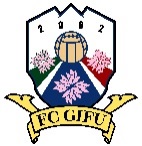 【趣旨・目的】このたび、各務原市青年部主催で「各務原まつり」を開催することとなりました。　各務原商工会議所青年部の「青」、各務原市の産業や観光を連想させる「空」。この２文字を組み合わせた「青空」をキーワードとし、青年部と各務原市に関連する様々なコンテンツを提供します。同じ空の下に集まった子供たち・大人たちが得た「感動や驚き」が、やがて地域の潤いの一助となることを目的とします。　その会場内において、FC岐阜様に御協力いただきまして、親子サッカー教室を開催させていただきます。サッカーに興味のある方や、サッカーボールを蹴ってみたい方など、ぜひ御参加ください。経験は問いません。【日　時】２０１９年９月１５日(日)　１３時～　　　　　少雨決行、天候不良時（順延）翌２０１９年9月１６日（月）　1３時～【場　所】岐阜かかみがはら航空宇宙博物館内　芝生広場【服　装】運動しやすい格好、トレーニングシューズなど（スパイク、サンダル、ヒール不可）１．参加対象原則、小学生とその保護者。２．募集内容サッカーボールを蹴ってみたい、サッカーを楽しみたい親子。３．募集人数　　２５組　５０名４．募集期間２０１９年７月２２日（月）　～　８月３１日（土）まで※先着順となりますので、早期に終了する場合もございますので、ご了承願います５．申し込み方法記載事項を漏れなく記載し、以下の宛先までメールまたはFAXにて返信して下さい。応募先：〒504-0912岐阜県各務原市那加桜町２―１８６　各務原市産業文化センター３F各務原商工会議所青年部　FC岐阜　サッカー教室係ＴＥＬ ０５８－３８２－７１０１  ＦＡＸ ０５８－３７１－０１００MAIL hip@cci-k.or.jpURL:http://k-yeg.com/6．個人情報について
応募に伴う個人情報等は、FC岐阜サッカー教室に伴う連絡のために利用することができるものとし、その他の点については、個人情報の取扱いに関するガイドラインに基づき厳重に管理します。７．参加に関する事項（１）参加料　　　　参加費無料（２）参加者の決定FC岐阜サッカー教室参加者の決定は、先着順になります。　（３）保護者の付き添い　　　　　保護者の付き添いが必要です。（４）教室の実施日時及び場所（時間については変更になる場合がございます）【日　時】２０１９年９月１５日(日)　　１３時より　　　　　　少雨決行、天候不良時（順延）翌9月１６日（月）１３時より【場　所】岐阜かかみがはら航空宇宙博物館内　芝生広場（５）当日の個人の所有物に関しましては、各々管理してください。事故盗難・紛失に関しましては、主催者側は一切の責任を負いません。８．スタッフによる撮影について（１）当日、各務原まつりのスタッフがイベントの模様を撮影し、後日各務原YEG及びFC岐阜のホームページに掲載する予定です。参加者は、自身が被写体となって撮影された写真等が各務原YEG及びFC岐阜により公開されることについて異議をとなえないものとします。公表の有無、公表される場合の時期・場所など、およびその著作者のニック　　ネーム等表示の方法・場所などについては、各務原YEGに一任していただきます。９．事務局　　〒504-0912　　　岐阜県各務原市那加桜町２―１８６　各務原市産業文化センター３F　　　各務原商工会議所青年部　磯谷　和希　　　ＴＥＬ ０５８－３８２－７１０１  ＦＡＸ ０５８－３７１－０１００